Publicado en Madrid el 11/05/2016 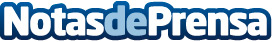 DHL lanza sus nuevas guías de ecommerce y refuerza su apoyo a las empresas exportadorasSe lanzarán diez guías, cada una de ellas correspondiente a uno de los diez principales países de la venta online para empresas españolasDatos de contacto:Noelia Perlacia915191005Nota de prensa publicada en: https://www.notasdeprensa.es/dhl-lanza-sus-nuevas-guias-de-ecommerce-y Categorias: Internacional Finanzas Marketing Emprendedores Logística E-Commerce Recursos humanos http://www.notasdeprensa.es